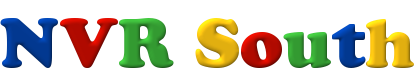 NVR Parent Participation Project Information sheet.We would like to capture the impact of NVR, and specifically the results from our group by collecting some data. As a result, we would like to invite you to take part in this by completing some questionnaires. Please read the information below carefully and ask questions if anything is not clear or you would like more information. It is up to you to decide whether to take part. If you are happy to participate, you will be asked to sign a consent form.What is the project about?The project will look in detail at how NVR helps parents by investigating some changes that may occur as a result of completing the group.We want to continue to improve our practice in delivering NVR groups and we want to share the information we gain so that others can learn from it and more parents can possibly benefit from NVR. Why have I been invited to take part?You have been asked to take part in this because you are attending the 10-week NVR group. Everyone who is attending the group will be asked whether they are happy to participate. If you decide not to take part in this project, you will still be able to complete the NVR group.What is involved in taking part?We want to make it as convenient as possible to join in. We already collect feedback on how the sessions are going and this project will involve completing some additional questionnaires during group time. We would also like to contact you after the group at your convenience to see how NVR has been going for you. This will involve completing a set of questionnaires.Do I have to take part?No. Participation is voluntary which means you do not have to take part. If you do decide to take part, you can change your mind at any time. You will not be asked to give a reason for your decision. This will not affect in any way your participation in the NVR group or in any future NVR support activities. What are the benefits in my taking part?We value the views of our group participants and always do what we can to make sure we listen and take on board any feedback. This project will help us to improve what we do and enable us to share this for others' learning too. Thus, there is little direct benefit for participating, however, this information will help people who attend the group in the future.Are there any disadvantages or risks in taking part?There are no specific risks involved in taking part. However, some questions cover sensitive areas that some may find emotive (e.g., questions regarding parenting difficulties). We will make it as easy for you as possible to join in. We will always try to help with any concerns to make it an enjoyable experience for you. You can ask questions or decide to stop participating at any time.What data will be collected?If you agree to take part, you will be asked to complete five questionnaires. The questionnaires will be completed during session 1, session 5, session 10 and at follow-up (8-10 weeks after the group has finished). The five questionnaires will cover different areas which include: confidence in solving parent-child issues, parenting stress, types of parenting, your child’s emotions and behaviour and a questionnaire that helps to track goal progress. We will also ask some questions about who you are, who is attending the group, your child’s diagnosis (if any) and any other services you are getting support from. What about confidentiality?Confidentiality will be maintained throughout this project. The focus of the project is on how the NVR programme supports parents. It is important you can give your views, positive or negative, freely. If you decide to participate in this project, we will ask you to use your name (can be your real name or a made-up name – as long as you use the same name throughout) every time you complete the questionnaires. Once you have completed all the questionnaires across all the time points, we will put your responses onto a computer. Once the responses are on the computer your name will not be recorded. This means, that when we come to looking at the results, no one will be able to identify who said what, thus your participation and the information we collect about you will be kept strictly confidential. At this point data becomes fully anonymised and we will not be able to remove your data from the system.How will the results of the project be used? With you consent, the results will be used in a variety of ways. Your individual results will be fed back to you once all data is collected. You can choose whether you would like this to happen (we will ask you about this following the completion of the group). Getting your questionnaire feedback in part of the NVR groups normal procedure, which means this will be available to all whether you agree for your data to be used as part of the project, or not. We will also share the final anonymised results with NVR UK. With your consent, the data you give could also contribute to future studies undertaken by outside researchers that have received ethical approval. The anonymised data will be stored on a password protected computer for the purpose of possible future research. This could lead to published reports, journal articles and conference presentations, for example. If anything was to be shared with outside organisations, no identifiable information will be included. This means your personal details will remain strictly confidential. Research findings made available in any reports or publications will not include information that can directly identify you.Data Protection Privacy Notice Any personal data we collect will be handled in line with Data Protection act 2018. Your data will be kept securely for 10 years. What if there’s a problem?We will always be glad to hear your views and suggestions and will try to answer any questions you have. If you have any concerns that you would rather talk to someone else about, please contact Dr Margaret Smith, Chair of NVR UK email: margaretcsmith@btinternet.com  Thank you for reading this. Please ask us if you need any more information.